Pani na lekcji religii pyta Jasia: 
-Jasiu, kto zbudował Arkę? 
Jasiu na to: 
-No...eee... 
A pani: 
-Dobrze Jasiu, siadaj, szóstka!!! 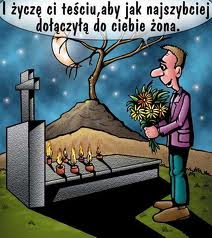 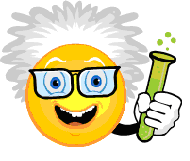 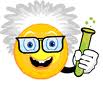 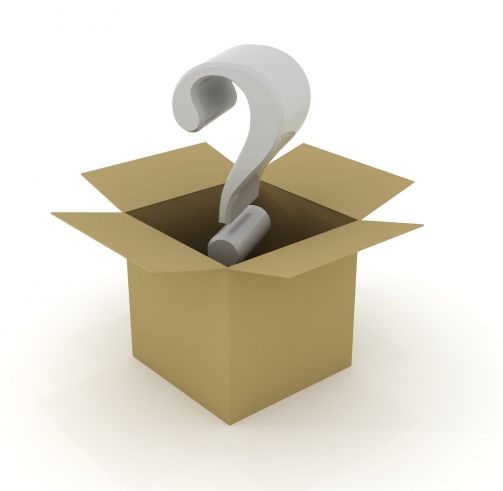 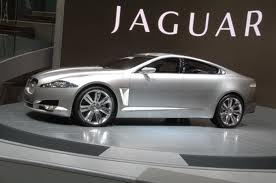 Papuga ma ?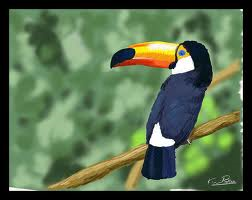 a)dwie nogi i cztery skrzydła.          b)dwie nogi i dwa skrzydła.Co jedzą papugi? :…………………………………..Czym żywi się tukan? Czy tukany mieszkają w Australii?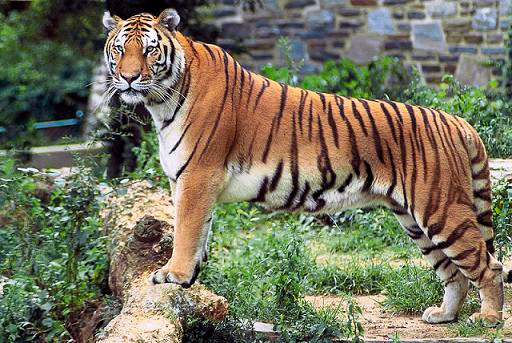 Czy tygrysy żyją w Europie?Czy tygrysy są ?a)gadami    b)płazami   c)ssakami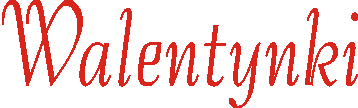 Coroczne święto zakochanych które wypada 14 lutego  Nazwa pochodzi od św. Walentego, którego wspomnienie liturgiczne w Kościele katolickim obchodzone jest również tego dnia.Symbol Walentynek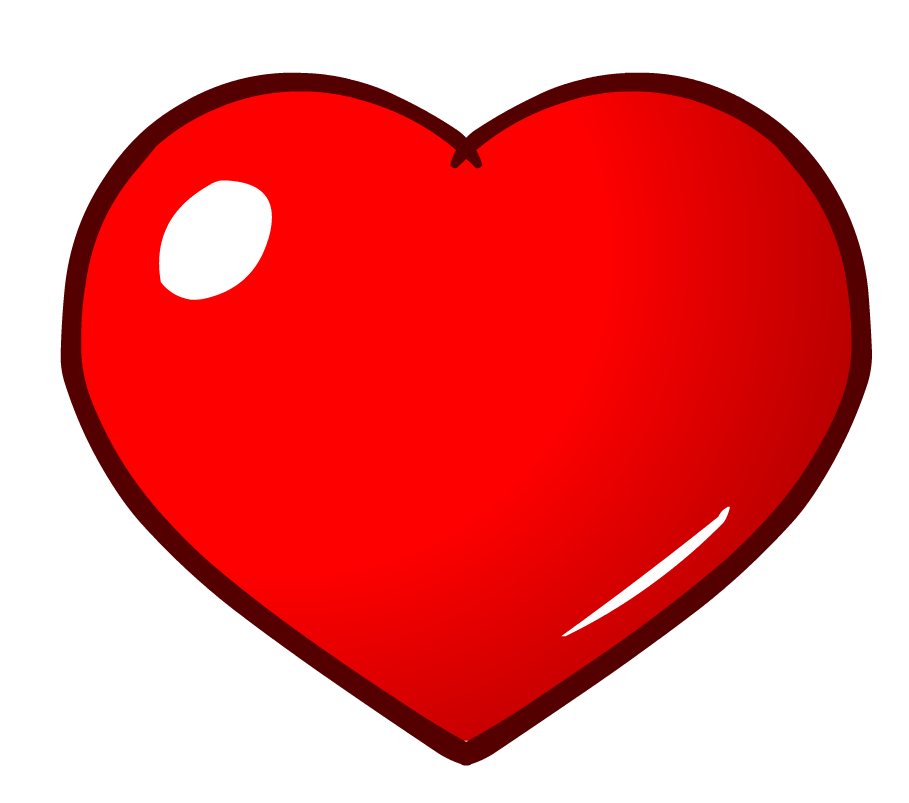 Zwyczajem w tym dniu jest wysyłanie listów zawierających wyznania miłosne (często pisane wierszem). Na Zachodzie, zwłaszcza w Wielkiej Brytanii i Stanach Zjednoczonych czczono św. Walentego jako patrona zakochanych. Dzień 14 lutego stał się więc okazją do obdarowywania się drobnymi upominkami14 lutego jest również dniem chorych na epilepsję, którzy mają tego samego patrona.HistoriaWalentynki są obchodzone w południowej i zachodniej Europie od średniowiecza. Europa północna i wschodnia dołączyła do walentynkowego grona znacznie później.Pomimo katolickiego patrona tego święta, czasem wiązane jest ono ze zbieżnym terminowo zwyczajem pochodzącym z Cesarstwa Rzymskiego, polegającym głównie na poszukiwaniu wybranki serca, np. przez losowanie jej imienia ze specjalnej urny.Walentynki w PolsceDo Polski obchody walentynkowe trafiły w latach 90. XX wieku z kultury francuskiej i krajów anglosaskich, a także wraz z kultem świętego Walentego z Bawarii i Tyrolu. Święto to konkuruje o miano tzw. święta zakochanych z rodzimym świętem słowiańskim zwanym potocznie Nocą Kupały lub Sobótką, obchodzonym w nocy z dnia 21 na 22 czerwca.Tradycje i zwyczajeStałym niemalże elementem Walentynek jest wzajemnie wręczanie sobie walentynkowych ozdobnych karteczek. Czerwone, najczęściej w kształcie serca, opatrzone walentynkowym wierszykiem a często i miłosnym wyznaniem. Ze świętem łączy się również zwyczaj obdarowywania partnera walentynkowymi upominkami w postaci kwiatów, słodyczy, pluszowych maskotekKrytykaCzęść polskiego społeczeństwa krytykuje walentynki jako przejaw amerykanizacji, obcy polskiej kulturze i wypierający rodzime tradycji. Walentynki są też krytykowane za ich komercyjne i konsumpcjonistyczne nastawienie. Są one wykorzystywane przez biznes i media do przełamania stagnacji handlowej pomiędzy Bożym Narodzeniem a Wielkanocą